ПроектРЕСПУБЛИКÆ ЦÆГАТ ИРЫСТОНЫ-АЛАНИЙЫÆРЫДОНЫ РАЙОНЫ МИНÆВÆРТТЫ ÆМБЫРДЫУЫНАФФÆ_____________________________________РЕШЕНИЕСОБРАНИЯ ПРЕДСТАВИТЕЛЕЙ МУНИЦИПАЛЬНОГО ОБРАЗОВАНИЯ АРДОНСКИЙ РАЙОН РЕСПУБЛИКИ СЕВЕРНАЯ ОСЕТИЯ-АЛАНИЯО прогнозном плане приватизации муниципального 
имущества МО Ардонский район на 2020 г.В соответствии с пунктом 4 части 8 статьи 85 Федерального закона 
от 6 октября 2003 года №131-ФЗ «Об общих принципах организации местного самоуправления в Российской Федерации», Федеральным законом от 21 декабря 2001 года №178-ФЗ «О приватизации государственного и муниципального имущества», пунктами 3.2 и 3.3 «Положения о приватизации муниципального имущества» утвержденного  Решением Собрания представителей МО Ардонский район от 17.11.2017 г. №13/4,  Собрание представителей МО Ардонский район РЕШАЕТ:1. Утвердить прилагаемый Прогнозный план приватизации 
муниципального имущества МО Ардонский район на 2020г., согласно приложению к настоящему решению.2. Районной газете "Рухс" опубликовать Прогнозный план 
приватизации муниципального имущества МО Ардонский район на 2020г. в двухнедельный срок после утверждения.Глава муниципального образованияАрдонский район                                                                                  В. Тотровг. Ардон_________2020 года№______Приложениек решению Собрания представителейМО Ардонский районот __________2020 г. №_____Прогнозный план 
приватизации муниципального имущества МО Ардонский район 
на 2020 г.Цели и задачи приватизации муниципального имуществаНастоящий прогнозный план  приватизации объектов муниципальной имущества Ардонского района на 2020г. (далее «План») разработан в соответствии с Федеральными законами от 06.10.2003 года №131-ФЗ 
«Об общих принципах организации местного самоуправления в Российской Федерации» и «О приватизации государственного и муниципального имущества» от 21.12.2001 года, а также пунктами 3.2 и 3.3 «Положения о приватизации муниципального имущества» утвержденного  Решением Собрания представителей МО Ардонский район от 17.11.2017 г. №13/4 и определяет основные направления реализации политики в сфере приватизации муниципального имущества.Целями и задачами  приватизации объектов муниципальной собственности  является:сокращение расходов из бюджета района на содержание неиспользуемых по назначению помещений и привлечение частных инвестиций в сферу экономики района;создание условий для развития рынка недвижимости и расширения налогооблагаемой базы; формирование доходов бюджета района.2. Прогноз влияния приватизации на структурные изменения в экономикеМуниципальное образование Ардонский район Республика Северная Осетия-Алания является на 1 декабря 2019 г. собственником имущества трех муниципальных унитарных предприятий и акций одного акционерного общества.Распределение муниципальных унитарных предприятий по отраслям экономики следующее:По размеру муниципального пакета акций в уставном капитале акционерных обществ пакеты акции распределились следующим образом:Планом приватизации предусматривается сохранение муниципальных унитарных предприятий, в целях реализации вопросов местного значения на территории Ардонского района.В 2020 г. предполагается приватизировать три нежилых зданий и шесть транспортных средств, а также имущественный комплекс Беканской ГЭС. Использование объектов, предлагаемых к приватизации по назначению (клуб, котельная, и транспортные средства) в настоящем состоянии не представляется возможным. Введение указанных объектов в действие потребует дополнительных средств местного бюджета на проведение капитального (10000,0 тыс. рублей), содержание зданий и штата сотрудников (3000,0 тыс. рублей), установку пожарной сигнализации (2000,0 тыс. рублей) и др. Общая сумма расходов составит не менее 15 млн рублей. Указанными средствами районный бюджет не располагает. Использование по назначению Беканской ГЭС не представляется возможным, так как у администрации местного самоуправления муниципального образования Ардонский район в соответствии с Федеральным законом от 06.10.2003г. №131-ФЗ "Об общих принципах организации местного самоуправления в Российской Федерации" отсутствуют полномочия по производству электрической энергии. Содержание данного комплекса также затратное. Его перепрофилирование также влечет за собой затраты районного бюджета и экономически невыгодно.В то же время бюджетные обязательства, то есть обязательства, подлежащие исполнению в планируемом финансовом году, значительно превышают доходы районного бюджета. В связи с этим возникла необходимость изыскания дополнительных доходов от приватизации муниципального имущества, в сумме 11 млн. рублей на финансирование бюджетных обязательств.Ожидаемые доходы от приватизации указанных объектов составят 11 млн рублей.В 2020 г. планируется продолжить проведение мероприятий по приватизации муниципального имущества в целях оптимизации муниципальной собственности за счет приватизации  муниципального  имущества, не используемого для обеспечения функций и задач органов местного самоуправления Ардонского района.Реализация предложенного муниципального имущества, указанного в настоящем Плане приватизации, не приведет к ухудшению социально-экономического положения на территории Ардонского района и не повлечет существенных структурных изменений в экономике. 3. Муниципальное имущество, предлагаемое к приватизации в 
2020 г.	Вышеуказанное имущество планируется приватизировать в 
2020 г._______________Финансово-экономическое обоснованиек решению Собрания представителей МО Ардонский район«Об утверждении прогнозного плана приватизации муниципального имущества МО Ардонский район на 2020 г.»Проект решения «Об утверждении прогнозного плана приватизации муниципального имущества Ардонского района на 2020 г.» подготовлен в соответствии с Федеральными законами от 06.10.2003 года №131-ФЗ «Об общих принципах организации местного самоуправления в Российской Федерации» и «О приватизации государственного и муниципального имущества» от 21.12.2001 года, положением о приватизации муниципального имущества» утвержденного  Решением Собрания представителей МО Ардонский район от 17.11.2017 г. №13/4.Внесение указанного решения обусловлено необходимостью сформирования доходов районного бюджета в объемах, обеспечивающих реализацию расходных обязательств Ардонского муниципального образования.В 2020 г. предполагается приватизировать три нежилых зданий и шесть транспортных средств, а также имущественный комплекс Беканской ГЭС. Использование объектов, предлагаемых к приватизации по назначению (клуб, котельная, и транспортные средства) в настоящем состоянии не представляется возможным. Введение указанных объектов в действие потребует дополнительных средств местного бюджета на проведение капитального (10000,0 тыс. рублей), содержание зданий и штата сотрудников (3000,0 тыс. рублей), установку пожарной сигнализации (2000,0 тыс. рублей) и др. Общая сумма расходов составит не менее 15 млн рублей. Указанными средствами районный бюджет не располагает. Использование по назначению Беканской ГЭС не представляется возможным, так как у администрации местного самоуправления муниципального образования Ардонский район в соответствии с Федеральным законом от 06.10.2003г. №131-ФЗ "Об общих принципах организации местного самоуправления в Российской Федерации" отсутствуют полномочия по производству электрической энергии. Содержание данного комплекса также затратное. Его перепрофилирование также влечет за собой затраты районного бюджета и экономически оно невыгодно.В то же время бюджетные обязательства, то есть обязательства, подлежащие исполнению в планируемом финансовом году, значительно превышают доходы районного бюджета. В связи с этим возникла необходимость изыскания дополнительных доходов от приватизации муниципального имущества, в сумме 11 млн. рублей на финансирование бюджетных обязательств.Ожидаемые доходы от приватизации указанных объектов составят 
11 млн рублей.Реализация предложенного муниципального имущества, указанного в настоящем Плане приватизации, не приведет к ухудшению социально-экономического положения на территории Ардонского района и не повлечет существенных структурных изменений в экономике. _______________ПОЯСНИТЕЛЬНАЯ ЗАПИСКАк решению Собрания представителей МО Ардонский район «Об утверждении прогнозного плана приватизации муниципального имущества МО Ардонский район на 2020 г.»В соответствии с Федеральными законами от 06.10.2003 года №131-ФЗ «Об общих принципах организации местного самоуправления в Российской Федерации» и «О приватизации государственного и муниципального имущества» от 21.12.2001 г., положением о приватизации муниципального имущества» утвержденного  Решением Собрания представителей МО Ардонский район от 17.11.2017 г. №13/4., Администрацией местного самоуправления муниципального образования Ардонский район Республики Северная Осетия-Алания подготовлен проект решения «Об утверждении прогнозного плана приватизации муниципального имущества Ардонского района на 2020 г.».Решение определяет:цели и задачи приватизации объектов муниципальной собственности;прогноз влияния приватизации на структурные изменения в экономике района;муниципальное имущество, предлагаемое к приватизации в 2020г.Принятие данного решения будет способствовать:сокращению расходов из бюджета района на содержание неиспользуемых по назначению помещений и привлечение частных инвестиций в сферу экономики района;созданию условий для развития рынка недвижимости и расширения налогооблагаемой базы;формированию доходов бюджета района._______________Отрасль экономикиКоличествопредприятия, оказывающие услуги в сфере ЖКХ1массовые коммуникации1непроизводственная сфера1Доля находящихся в муниципальной собственности
  акций акционерных обществ  (процентов уставного капитала)Количество  
 акционерных  
   обществ100 процентов-свыше 50 до 100 процентов-от 25 до 50 процентов1менее 25 процентов-№ппНаименование муниципального имуществаМесто нахожденияХарактеристика имуществаПолезнаяплощадь, кв.м123451Нежилое здание Республика Северная Осетия-Алания, Ардонский район, г.Ардон, 
ул. Партизанская, д.20 "а"Одноэтажное здание52,52Нежилое здание Республика Северная 
Осетия-Алания, Ардонский район, 
г.Ардон, ул.Комсомольская, 98аОдноэтажное здание64,83Нежилое зданиеРеспублика Северная 
Осетия-Алания, Ардонский район, 
г.Ардон, ул.Гагарина, 17Одноэтажное здание903,44Имущественный комплекс Беканской ГЭС, в том числе:Имущественный комплекс Беканской ГЭС, в том числе:Имущественный комплекс Беканской ГЭС, в том числе:Имущественный комплекс Беканской ГЭС, в том числе:4.1Нежилое здание (Беканская ГЭС)Республика Северная Осетия-Алания, Ардонский район,
п. Бекан, ул. Беканская, д б/нОдноэтажное здание245,44.2Нежилое здание (Беканская ГЭС) Республика Северная Осетия-Алания, Ардонский район, 
п. Бекан, ул. Беканская, д б/нОдноэтажное здание10,54.3Нежилое сооружение (Беканская ГЭС)Республика Северная Осетия-Алания, Ардонский район, 
п. Бекан, ул. Беканская, д б/н1804.4Нежилое сооружение (Беканская ГЭС)Республика Северная Осетия-Алания, Ардонский район,
п. Бекан, ул. Беканская, д б/н249,94.5Сооружение (Ограждение кирпичное – литер IV)Республика Северная Осетия-Алания, Ардонский район, 
п. Бекан, ул. Беканская, д б/нпротяженность 65 м4.6Противотаранное устройствоРеспублика Северная Осетия-Алания, Ардонский район, 
п. Бекан, ул. Беканская, д б/нплощадь застройки 3,6 кв.м4.7Противотаранное устройство Республика Северная Осетия-Алания, Ардонский район,
п. Бекан, ул. Беканская, д б/нплощадь застройки 3,6 кв.м4.8Нежилое здание (Беканская ГЭС) Республика Северная Осетия-Алания, Ардонский район, 
п. Бекан, ул. Беканская, д б/н245,44.9Нежилое здание (Беканская ГЭС) Республика Северная Осетия-Алания, Ардонский район, 
п. Бекан, ул. Беканская, д б/н-10,54.10Турбина гидравлическая радиальноосевая, №2Республика Северная Осетия-Алания, Ардонский район,
п. Бекан, ул. Беканская, д б/н4.11Турбина гидравлическая радиальноосевая, №1Республика Северная Осетия-Алания, Ардонский район, 
п. Бекан, ул. Беканская, д б/н4.12Устройство рыбозащитное-электроградиентный заград.Республика Северная Осетия-Алания, Ардонский район, 
п. Бекан, ул. Беканская, д б/н4.13Генератор синхронный к гидравлической турбинеРеспублика Северная Осетия-Алания, Ардонский район,
п. Бекан, ул. Беканская, д б/н4.14Генератор синхронный к гидравлической турбине Республика Северная Осетия-Алания, Ардонский район, 
п. Бекан, ул. Беканская, д б/н4.15Система возбуждения тиристорная СТС-ВЕ-200-100-2,5Республика Северная Осетия-Алания, Ардонский район, 
п. Бекан, ул. Беканская, д б/н4,16Трансформатор силовой, ТМ-560 кВА, СУ БГЭС, Т-1Республика Северная Осетия-Алания, Ардонский район,
п. Бекан, ул. Беканская, д б/н4.17Выключатель высоковольтный масляный, ВМБ-10, МВ, СРеспублика Северная Осетия-Алания, Ардонский район, 
п. Бекан, ул. Беканская, д б/н4.18Разъединитель высоковольтный, линейный, РВЛ-III-10Республика Северная Осетия-Алания, Ардонский район, 
п. Бекан, ул. Беканская, д б/н4.19Разъединитель высоковольтный, шинный, РВЛ-III-10/6Республика Северная Осетия-Алания, Ардонский район,
п. Бекан, ул. Беканская, д б/н4.20Разрядник, РВП-10, СУ БГЭСРеспублика Северная Осетия-Алания, Ардонский район, 
п. Бекан, ул. Беканская, д б/н4.21Трансформатор тока высоковольтный, ТПФ-200/5, фазаРеспублика Северная Осетия-Алания, Ардонский район, 
п. Бекан, ул. Беканская, д б/н4.22Трансформатор тока высоковольтный, ТПФ-200/5, фазаРеспублика Северная Осетия-Алания, Ардонский район,
п. Бекан, ул. Беканская, д б/н4.23Система мониторинга, пьезометрической сети Республика Северная Осетия-Алания, Ардонский район, 
п. Бекан, ул. Беканская, д б/н4.24Система  управления гидроагрегата. СМУ БКГЭСРеспублика Северная Осетия-Алания, Ардонский район, 
п. Бекан, ул. Беканская, д б/н4.25Оборудование системы охранно-пожарной сигнализацииРеспублика Северная Осетия-Алания, Ардонский район,
п. Бекан, ул. Беканская, д б/н4.26Оборудование системы контроля  управления доступомРеспублика Северная Осетия-Алания, Ардонский район, 
п. Бекан, ул. Беканская, д б/н4.27Система технологического телевидения  Беканской ГЭСРеспублика Северная Осетия-Алания, Ардонский район, 
п. Бекан, ул. Беканская, д б/н5Транспортное средство  марки ГАЗ 3102, 1998 года выпуска,Республика Северная Осетия – Алания, Ардонский район,  г. АрдонИдентификационный номер XTH310200W0071398, государственный регистрационный знак О168ОО 15.-6Транспортное средство  марки
 ИЖ-2715-016-01, 2000 года выпуска,Республика Северная Осетия – Алания, Ардонский район,  г. АрдонИдентификационный номер XTК271500Y0621390, государственный регистрационный знак H839AC15.-7Транспортное средство  марки
 ВАЗ-21074, 2000 года выпуска,Республика Северная Осетия – Алания, Ардонский район,  г. АрдонИдентификационный номер XTA-210740Y1321141, государственный регистрационный знак H655AC15.-8Транспортное средство  марки
 ВАЗ-21074, 2000 года выпуска,Республика Северная Осетия – Алания, Ардонский район,  г. АрдонИдентификационный номер XTA-210740Y1321141, государственный регистрационный знак H655AC15.-9Транспортное средство  марки
 ВАЗ-21213, 2000 года выпуска,Республика Северная Осетия – Алания, Ардонский район,  г. АрдонИдентификационный номер XTA-212130Y1519549, государственный регистрационный знак К414ЕС15.-10Транспортное средство  марки
 CHEVROLET, KLAL (Epica), 2010 года выпуска,Республика Северная Осетия – Алания, Ардонский район,  г. АрдонИдентификационный номер XUULA69KJA0000757, государственный регистрационный знак A650XB15.-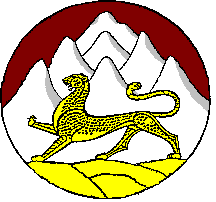 